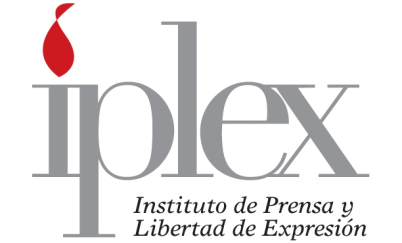 ACTA 83 /2012
19-09-2012Sesión de junta directiva del Instituto de Prensa y Libertad de Expresión (IPLEX), realizada en las a las  12 m.d. en las instalaciones del diario La Nación con la asistencia de los siguientes miembros: Alejandro Delgado Faith, presidente;  Yanancy Noguera Calderón, tesorera;  Raúl Silesky Jiménez, secretario; Marcela Angulo Grillo, Vocal I y Sergio Morales Chavarría Vocal II. Ausentes con justificación, Evelyn Ardón Rodríguez, fiscal y Patricia Vega Jiménez, vicepresidenta.Se discute y aprueba la siguiente agenda:Lectura y aprobación del acta de la sesión anterior.InformesAsuntos AdministrativosVariosArtículo I: Agenda
Lectura y aprobación del acta de la sesión anteriorArtículo II: Acta
Se discute y aprueba, con las respectivas observaciones de forma, el acta de la sesión anterior.Artículo III: InformesEl Presidente informa sobre su participación y la del señor Secretario de Junta Directiva  del IPLEX al  Foro sobre Fortalecimiento del Sistema Interamericano de Derechos Humanos (SIDH), "Foro de San José" que se realizó en el IIDH el 11 de setiembre. Así como el apoyo a diferentes acciones que han emprendido organizaciones de la sociedad civil en defensa del Interamericano de los derechos humanos.También le comunicó a la Junta Directiva la distribución del  comunicado el 1 de setiembre Día de la Libertad de Expresión en Costa Rica, así como la condolencia por el deceso del Gerente General de la Corporación Extra don William Gómez.El Vocal II informó de las gestiones para emigrar la página del IPLEX y las dificultades que ha tenido.Se acordó coordinar una reunión con el magistrado Paul Rueda para analizar la situación actual y los avances en acceso a la información en Costa Rica, así como programar una serie de entrevistas con otras entidades. Artículo IV: VariosSe solicita al secretario conversar con la UNESCO para impulsar algunas iniciativas en capacitación orientadas a fortalecer el acceso a la información pública de los gobiernos locales empleando sus páginas web.Se convoca a sesión de Junta Directiva para el miércoles 24 de octubre, a las 12 md., en las instalaciones de REPRETEL.Alejandro Delgado Faith			Raúl Silesky Jiménez
Presidente 		                                       Secretario